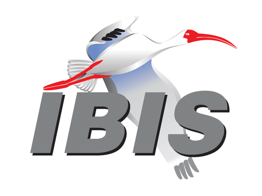 IBIS Open Forum MinutesMeeting Date: September 27, 2019Meeting Location: TeleconferenceVOTING MEMBERS AND 2019 PARTICIPANTSANSYS				Curtis Clark*, Marko Marin, Miyo Kawata					  Toru Watanabe, Akira OhtaApplied Simulation Technology	(Fred Balistreri)Broadcom				(Yunong Gan)Cadence Design Systems		[Brad Brim], Ambrish Varma, Ken Willis					  Yingxin Sun, Zhen MuCisco Systems			(Stephen Scearce)Dassault Systemes (CST)		Stefan Paret, Longfei BaiEricsson				Anders Ekholm, Anders Vennergrund, Felix Mbairi					  Hui Zhou, Inmyung Song, Mattias Lundqvist					  Wenyan Xie, Zilwan MahmodGLOBALFOUNDRIES		Steve ParkerGoogle					Zhiping Yang, Songping WuHuawei Technologies			Antonio Ciccomancini  Futurewei Technologies		Albert BaekIBM	Michael Cohen*, Greg EdlundInfineon Technologies AG 		Anke Sauerbrey, Pietro Brenner, Francesco SettinoInstituto de Telecomunicações	(Abdelgader Abdalla)Intel Corporation	Hsinho Wu*, Michael Mirmak*, Nhan Phan	  Kinger Cai, Eddie Frie, Wendem Beyene	  Yuanhong ZhaoKeysight Technologies	Radek Biernacki*, Hee-Soo Lee, Stephen Slater	  Jian Yang, Ming Yan, Pegah AlaviMaxim Integrated			Joe Engert, Yan Liang, Charles GanalMentor, A Siemens Business		Arpad Muranyi*, Raj Raghuram, Weston Beal					  Vladimir Dmitriev-Zdorov, Mikael Stahlberg					  Todd Westerhoff, Ed Bartlett, Nitin BhagwathMicron Technology			Randy Wolff*, Justin ButterfieldNXP					(John Burnett)SiSoft (MathWorks)			Mike LaBonte*, Graham Kus, Walter Katz*SPISim				Wei-hsing Huang*Synopsys				Ted Mido, Adrien Auge, John Ellis, Sam Sim					  Scott WedgeTeraspeed Labs			Bob Ross*Xilinx					Ravindra GaliZTE Corporation			(Shunlin Zhu)Zuken					Michael Schäder  Zuken USA				Lance Wang*	OTHER PARTICIPANTS IN 2019Apollo Giken Co.			Satoshi EndoAVL					Wolfgang RöhrnerCarleton University			Ram AcharContinental				Stefanie SchattHitachi					Norio ChujoIO Methodology			[Lance Wang]John Baprawski, Inc.			John BaprawskiHamburg University of Technology	Til HillebrechtKEI Systems				Shinichi MaedaMarvell					Johann NittmannOmniVision				Sirius TsangPolitecnico di Torino			Stefano Grivet-Talocia, Paolo Manfredi  Alessandro ZancoQualcomm				Kevin RoselleRaytheon				Joseph AdayRenesas				Genichi TanakaRicoh Co.				Kazuki MurataSAE ITC				(Jose Godoy)Seagate				Alex TainSignal Metrics				Ron OlisarSilvaco Japan Co.			Yoshiharu FuruiSocionext				Megumi Ono, Motoaki Matsumura, Yuji NakagawaSTMicroelectronics			Olivier Bayet, Aurora SannaToshiba				Imi Hitoshi  Toshiba Electronic Devices &	Atsushi Tomishima   Storage Corp.Université de Bretagne Occidentale	Mihai TelescuUniversity of Cassino			Antonio MaffucciUniversity of Toronto			Fadime BekmambetovaUniversity of Zagreb			Adrijan BaricIn the list above, attendees at the meeting are indicated by *.  Principal members or other active members who have not attended are in parentheses. Participants who no longer are in the organization are in square brackets.UPCOMING MEETINGSThe bridge numbers for future IBIS teleconferences are as follows:Date				Meeting Number		Meeting PasswordOctober 18, 2019		624 227 121			IBISfriday11For teleconference dial-in information, use the password at the following website: 	http://tinyurl.com/IBISfridayAll teleconference meetings are 8:00 a.m. to 9:55 a.m. US Pacific Time.  Meeting agendas are typically distributed seven days before each Open Forum.  Minutes are typically distributed within seven days of the corresponding meeting.NOTE: "AR" = Action Required.-------------------------------------------------------------------------------------------------------------------------------INTRODUCTIONS AND MEETING QUORUMCurtis Clark declared that a quorum was reached.CALL FOR PATENTSRandy Wolff called for declaration of any patents or pending patents related to the IBIS, IBIS-ISS, ICM, or Touchstone 2.0 specifications.  No patents were declared.REVIEW OF MINUTES AND ARSRandy Wolff called for comments on the minutes of the September 6, 2019 IBIS Open Forum teleconference.  Mike LaBonte moved to approve the minutes.  Bob Ross seconded the motion.  There were no objections.  Randy reviewed ARs from the previous meeting.Randy Wolff to find out what organizations were involved in creating JEP30 and who would make use of it [AR].Randy noted that this was in progress and should remain an active [AR]. Michael Mirmak to check on the cost of making IEEE 2401 available via the IEEE Get Program [AR].Michael was unable to join the first part of the meeting.  Randy noted that Michael had informed us via email that this is in progress and should remain an active [AR].Steve Parker to add the known issues document for IBIS 7.0 to the website [AR].
Steve was unable to join the meeting.  Randy reported that this had been done.ANNOUNCEMENTS, CALL FOR ADDITIONAL AGENDA ITEMSNone.MEMBERSHIP STATUS AND TREASURER'S REPORTBob Ross reported that we have 26 members.We have $22,368 cash flow for 2019 and a $25,118 adjusted balance for 2019.   The $6,000 increase relative to the previous report is the result of two new parser license purchases.  We have six fully signed agreements, and these organizations will receive the parser code:ANSYSCadence Design SystemsKeysight TechnologiesJulin (Shanghai) MicroelectronicsMentor, A Siemens BusinessZukenWEBSITE ADMINISTRATIONSteve Parker was unable to join the meeting.  Randy Wolff reported that Steve had posted the known issues document for IBIS 7.0 to the website (previous [AR]).  Randy noted that Steve had also updated the Summits page to reflect the latest list of sponsors for the Asia IBIS Summits.  Bob Ross noted that Steve had also moved the DesignCon 2020 IBIS Summit to the scheduled events section per our vote at the last meeting.  Bob noted that he had also asked Steve to post the Mandarin version of the Shanghai announcement and the Japanese version of the Tokyo announcement to the webpage.Randy noted that our parent organization SAE-ITC has put together a draft top-level IBIS website that currently exists under the SAE website (https://ibis.sae-itc.com/).  We have upcoming discussions about our existing website, their website, and whether we will continue to host our own website or move onto SAE-ITC’sMAILING LIST ADMINISTRATIONMike LaBonte noted that he had unsubscribed a few addresses that were bouncing, which was normal.  He noted that a number of @st.com addresses had started bouncing simultaneously.  He had not yet been unable to reach any of these subscribers by other means and asked anyone subscribed from @st.com to contact him if they weren’t receiving IBIS email.Mike noted that he had preliminary discussions with the webmaster Steve Parker to explore the idea of migrating our mailing lists from freelists.org to ibis.org.  Mike noted that this was partly prompted by the two-day outage freelists had experienced in early September, though he also noted that service had resumed, and no emails were lost.  Mike said we had the option to add software to our ibis.org website and could add email lists to it.  Mike noted that there is no hurry to do it, but that he and Steve may create a list for testing purposes.LIBRARY UPDATENo update.INTERNATIONAL/EXTERNAL ACTIVITIES- ConferencesEDI CON is a web-based conference that was held September 10-12, 2019.  Mike LaBonte noted that he had attended several sessions.  He said that the trend was toward EDI focusing on areas that aren’t very relevant to IBIS. Randy Wolff noted that we could reconsider whether to include it in our plans next year.- Press UpdateNothing new was reported.- Related standardsIEC 63055/IEEE 2401, JEITA “LPB”Randy Wolff reported that Michael Mirmak had informed us that he had no new updates for this meeting.SUMMIT PLANNING AND STATUS- Asia SummitsShanghai (November 1, 2019):Bob Ross noted that we now had five sponsors.  Huawei is the primary sponsor, and ANSYS, Keysight Technologies, Synopsys, and ZTE are also sponsors.  Two of the sponsors have said that they will provide a vendor-specific presentation, and there is a possibility that a third will as well.  Bob noted that he was busy with getting sponsorship deals approved.  Bob noted that he hadn’t yet started receiving presentations, but we would have to start reviewing presentations in time for Lance Wang to get the summit booklets printed.  Randy Wolff noted that the third announcement would go out that day.Taipei (November 4, 2019):Bob noted that Synopsys is a sponsor.  We are waiting for other sponsorship commitments.Tokyo (November 8, 2019):Bob noted that this will be a half-day summit in the afternoon.  There will be no vendor-specific presentations.  JEITA will host an IBIS update session in the morning, and presumably this will include IBIS 7.0.  The IBIS summit will be in the afternoon.  Bob noted that we currently expect three presentations from Japan and three or four from the US and Europe.Bob and Randy noted that programs for all three summits are developing.  Bob noted that Lance Wang would present at all three, and he expected Ericsson would also present at all three.  We expect presentations from EDA vendors.  Randy noted that Micron Japan would have a presentation for the Tokyo summit.- DesignCon 2020 Summit (January 31, 2020)Randy noted that a call with Suzanne Deffree of UBM was scheduled for the following Monday.  They planned to review the previous year’s partnership agreement and decide on the agreement for 2020.  Randy noted that he would report on this at the next meeting [AR].QUALITY TASK GROUPMike LaBonte reported that the group is meeting on Tuesdays at 8:00 a.m. PT.  The group continues to focus on ibischk 7.0.  Mike noted that a new parser BUG had been submitted by Micron.The Quality task group checklist and other documentation can be found at:http://www.ibis.org/quality_wip/ADVANCED TECHNOLOGY MODELING TASK GROUPArpad Muranyi had not yet joined the meeting.  Randy Wolff reported that the group meets on Tuesdays at 12:00 p.m. PT.  The group had recently been discussing Walter Katz’s proposal for enhancing the AMI back channel interface (BCI) to work in statistical mode.  Curtis Clark noted that because Walter had suggested this might have some interaction with the DC_Offset BIRD (BIRD197.4), it was given priority and the DC_Offset BIRD was set aside temporarily.Task group material can be found at:http://www.ibis.org/macromodel_wip/INTERCONNECT TASK GROUPMichael Mirmak had not yet joined the meeting.  Randy Wolff reported that the group meets at 8:00 a.m. PT on Wednesdays.  The group had been focusing on the EMD proposal, and the proposal is on draft 21.  Technical changes have wound down, and it is now going through full editorial review.Randy noted that Touchstone updates had also been discussed.  Michael had drafted a response to the si-list, but they have not set a date for when it will be sent out.  The group plans to take up discussion of Touchstone updates after EMD is complete, prepare some presentations on the issues to be resolved, and then advertise the meeting.Task group material can be found at:http://www.ibis.org/interconnect_wip/EDITORIAL TASK GROUPRandy Wolff reported the task group remains suspended.  Task group material can be found at:http://www.ibis.org/editorial_wip/NEW ADMINISTRATIVE ISSUESNone.BIRD200: C_COMP MODEL USING IBIS-ISS OR TOUCHSTONEMike LaBonte moved to approve BIRD200 to be included in an upcoming version of IBIS.  Bob Ross seconded.  There were no objections.The roll call vote tally was:ANSYS – yesGoogle – yes (by email)IBM – abstainInfineon – yes (by email)Intel – yesKeysight – yesMicron – yesSiSoft – yesSPISim – yesSynopsys – yes (by email)Teraspeed Labs – yesZuken – yesThe roll call vote concluded with a vote tally of Yes – 11, No – 0, Abstain – 1.  The vote passed.Randy Wolff gave Steve Parker an AR to update the status of BIRD200 on the website [AR].BIRD166.4: RESOLVING PROBLEMS WITH REDRIVER INIT FLOWDiscussion was tabled.BIRD181.1: I-V TABLE CLARIFICATIONSMike LaBonte moved to untable BIRD181.1.  Bob Ross seconded.  There were no objections.Mike noted that BIRD181.1 had been dormant for almost two years and predated IBIS 7.0.  He said the editorial corrections made in IBIS 7.0 had affected much of the text covered by this BIRD.  He noted that he had created a draft 1 of BIRD181.2 by starting with the IBIS 7.0 text and applying the BIRD181.1 changes.  He noted that the original BIRD covered the [Pullup], [Pulldown], [GND Clamp], and [POWER Clamp] keywords, but that Bob Ross had correctly pointed out that the BIRD’s changes would also apply in other areas.  Therefore, draft 1 of BIRD181.2 also contains smaller equivalent changes in [ISSS PU], [ISSO PD], and the Notes on Data Derivation section.  Mike noted that he had not yet formally submitted BIRD181.2 and wanted to bring it up for discussion in the ATM task group first.Bob noted that BIRD181.1 contains some important clarifications and explains the syntax differences between ECL and CMOS models.  He noted, however, that the proposed change to a SPICE-like V(NodeA, NodeB) voltage syntax would require far-reaching editorial changes to the entire document including figures and references.  Mike said he recommended leaving this BIRD in the untabled state, as he might be ready for more discussion by the next meeting.  No one objected. BIRD190: CLARIFICATION FOR REDRIVER FLOWDiscussion was tabled.BIRD197.4: NEW AMI RESERVED PARAMETERS DC_OFFSET AND NRZ_ThresholdDiscussion was tabled.BIRD198: KEYWORD ADDITIONS FOR ON DIE PDN (POWER DISTRIBUTION NETWORK) MODELINGDiscussion was tabled.IBISCHK PARSER AND BUG STATUS Bob Ross reported one new BUG to classify.  Bob noted we now have six fully signed ibischk 7.0 parser license agreements.  Bob said that we had received a very good release of the parser code, but it contained one critical mistake.  A fundamental change in IBIS 7.0 is that IBIS files can now contain file references that are relative paths to files in subdirectories.  An existing check in the parser code was generating erroneous errors because it compared the relative paths to the value of the [File Name] keyword, which contains only the file name.  Bob said there was also some confusion in the test cases with regard to ‘/’ or ‘\’ as path separators.Arpad Muranyi, Curtis Clark, and Radek Biernacki noted that the spec explicitly states that ‘/’ (forward slash) is the path separator and ‘\’ (back slash) should not be used in the IBIS file.  Mike LaBonte also noted that the spec had been careful to limit the allowable character set so that it was never necessary to use back slash as an escape character.  However, Mike noted that the statement that forward slash is the required path separator only appears in the Definition sections of the AMI parameters DLL_Path and Supporting_Files.Bob noted that Section 3.1 is the section that is generally applicable to all file references.  It does not contain the explicit prohibition against back slash.  Radek noted that the example in that section contains forward slashes.  Arpad, Curtis, Radek and Randy Wolff agreed that the intent had been to use forward slash as the path separator in 3.1.  Arpad noted that it was not explicitly stated and would best be handled with a clarification BIRD.  For now, the issue should be noted in the IBIS 7.0 known issues document.Mike noted that some of the parser developer’s test cases may include backslash characters in the IBIS files, and the developer’s stated intention had been to handle these.  However, it was clear from the discussion that this should not be allowed.  Bob and Mike agreed to work out the details of a response to the parser developer.  Mike agreed to update the IBIS 7.0 known issues document with the content of today’s discussion [AR].Bob, Mike and Randy reviewed the new BUG207 – “Submodel clamps should be included in V-T extraction” submitted by Randy.  The parser provides basic checking to ensure that the steady-state endpoint values of the V-T waveforms agree with the values expected if the static I-V tables are applied to the same load.  In the example provided with this BUG, a Submodel is used with mode “All”.  The parser’s check does not include the effects of the Submodel in the load applied to the I-V tables when checking for I-V vs. V-T agreement.  Therefore, the parser generates an error.There was some disagreement on how to handle this issue.  Mike, Randy, and Arpad thought this was a defect and should be fixed, though they noted that handling all the possible combinations was non-trivial.  Arpad said that the parser should combine the Model and Submodel elements in the way that they will be used at simulation time, otherwise the check is not helpful.  He noted that a similar issue would apply to the parser’s check to ensure that the Vmeas value could be attained by the driver.  Bob, however, did not think it was a defect.  He feared that changing the parser’s behavior would complicate things and possibly break existing models and tools.  He said workarounds for the model maker exist.  For example, the model maker could include the Submodel’s effects directly in the Model and use a Model Selector for choosing amongst Models. Randy noted that discussion would have to continue at the next meeting.NEW TECHNICAL ISSUESNone.NEXT MEETINGThe next IBIS Open Forum teleconference meeting will be held on October 18, 2019.  The following teleconference meeting has not yet been scheduled due to potential conflicts with the IBIS Summits in Asia.Mike LaBonte moved to adjourn.  Arpad Muranyi seconded the motion.  The meeting adjourned.========================================================================NOTESIBIS CHAIR: Randy Wolff (208) 363-1764rrwolff@micron.comPrincipal Engineer, Silicon SI Group, Micron Technology, Inc.8000 S. Federal WayP.O. Box 6, Mail Stop: 01-711Boise, ID  83707-0006VICE CHAIR: Lance Wang (978) 633-3388lance.wang@ibis.orgSolutions Architect, Zuken USA238 Littleton Road, Suite 100Westford, MA 01886SECRETARY: Curtis Clarkcurtis.clark@ansys.com	ANSYS, Inc.	150 Baker Ave Ext	Concord, MA 01742TREASURER: Bob Ross (503) 246-8048bob@teraspeedlabs.comEngineer, Teraspeed Labs10238 SW Lancaster RoadPortland, OR 97219LIBRARIAN: Anders Ekholm (46) 10 714 27 58, Fax: (46) 8 757 23 40ibis-librarian@ibis.orgDigital Modules Design, PDU Base Stations, Ericsson ABBU NetworkFärögatan 6164 80 Stockholm, SwedenWEBMASTER: Steven Parker (845) 372-3294steven.parker@averasemi.comPrincipal Member of Technical Staff, GLOBALFOUNDRIES  M/S 5E1  2070 Route 52Hopewell Junction, NY 12533-3507POSTMASTER: Mike LaBontemlabonte@sisoft.com	IBIS-AMI Modeling Specialist, SiSoft	1 Lakeside Campus Drive	Natick, MA 01760This meeting was conducted in accordance with SAE ITC guidelines.All inquiries may be sent to info@ibis.org.  Examples of inquiries are:To obtain general information about IBIS.To ask specific questions for individual response.To subscribe to the official ibis@freelists.org and/or ibis-users@freelists.org email lists (formerly ibis@eda.org and ibis-users@eda.org).To subscribe to one of the task group email lists: ibis-macro@freelists.org, ibis-interconn@freelists.org, or ibis-quality@freelists.org.To inquire about joining the IBIS Open Forum as a voting Member.To purchase a license for the IBIS parser source code.To report bugs or request enhancements to the free software tools: ibischk6, tschk2, icmchk1, s2ibis, s2ibis2 and s2iplt.The BUG Report Form for ibischk resides along with reported BUGs at:http://www.ibis.org/bugs/ibischk/ 
http://www.ibis.org/ bugs/ibischk/bugform.txtThe BUG Report Form for tschk2 resides along with reported BUGs at:http://www.ibis.org/bugs/tschk/ 
http://www.ibis.org/bugs/tschk/bugform.txtThe BUG Report Form for icmchk resides along with reported BUGs at:http://www.ibis.org/bugs/icmchk/ 
http://www.ibis.org/bugs/icmchk/icm_bugform.txtTo report s2ibis, s2ibis2 and s2iplt bugs, use the Bug Report Forms which reside at:http://www.ibis.org/bugs/s2ibis/bugs2i.txt 
http://www.ibis.org/bugs/s2ibis2/bugs2i2.txt 
http://www.ibis.org/bugs/s2iplt/bugsplt.txtInformation on IBIS technical contents, IBIS participants and actual IBIS models are available on the IBIS Home page:http://www.ibis.org/Check the IBIS file directory on ibis.org for more information on previous discussions and results:http://www.ibis.org/directory.htmlOther trademarks, brands and names are the property of their respective owners.SAE STANDARDS BALLOT VOTING STATUSCriteria for SAE member in good standing:Must attend two consecutive meetings to establish voting membershipMembership dues currentMust not miss two consecutive meetingsInterest categories associated with SAE standards ballot voting are: Users - members that utilize electronic equipment to provide services to an end user. Producers - members that supply electronic equipment. General Interest - members are neither producers nor users. This category includes, but is not limited to, government, regulatory agencies (state and federal), researchers, other organizations and associations, and/or consumers.OrganizationInterest CategoryStandards Ballot Voting StatusJuly 19, 2019August 9, 2019September 6, 2019September 27, 2019ANSYSUserActive-XXXApplied Simulation TechnologyUserInactive----Broadcom Ltd.ProducerInactive----Cadence Design SystemsUserInactiveX-X-Cisco SystemsUserInactive----Dassault SystemesUserInactive----EricssonProducerInactive----GLOBALFOUNDRIESProducerActiveX-X-GoogleUserActive--XXHuawei TechnologiesProducerInactive----Infineon Technologies AGProducerActive--XXInstituto de TelecomunicaçõesUserInactive----IBMProducerActiveXXXXIntel Corp.ProducerActiveXXXXKeysight TechnologiesUserActiveXXXXMaxim IntegratedProducerInactive----Mentor, A Siemens BusinessUserActiveXXXXMicron TechnologyProducerActiveXXXXNXPProducerInactive----SiSoft UserActiveXXXXSPISimUserActive--XXSynopsysUserActiveXXXXTeraspeed LabsGeneral InterestActiveXXXXXilinxProducerInactive--ZTE Corp.UserInactive----ZukenUserActiveXXXX